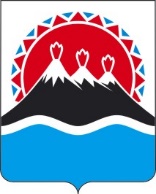 П О С Т А Н О В Л Е Н И ЕПРАВИТЕЛЬСТВАКАМЧАТСКОГО КРАЯПРАВИТЕЛЬСТВО ПОСТАНОВЛЯЕТ:1. Внести в постановление Правительства Камчатского края от 26.12.2022 № 724-П «Об утверждении Порядка предоставления субсидии из краевого бюджета на финансовое обеспечение части затрат, связанных с развитием северного оленеводства в Камчатском крае» (далее – постановление) следующие изменения:1) в наименовании слова «развитием северного оленеводства» заменить словами «содержанием северных оленей»;2) в части 1 слова «развитием северного оленеводства» заменить словами «содержанием северных оленей»;2. Внести в приложение к постановлению следующие изменения:1) в наименовании слова «развитием северного оленеводства» заменить словами «содержанием северных оленей»;2) в части 1:а) абзац первый изложить в следующей редакции:«1. Настоящий Порядок разработан в целях достижения результата регионального проекта «Развитие отраслей и техническая модернизация агропромышленного комплекса» по направлению расходов «Государственная поддержка сельскохозяйственных товаропроизводителей в целях финансового обеспечения части затрат, связанных с содержанием северных оленей» государственной программы Камчатского края «Развитие сельского хозяйства и регулирование рынков сельскохозяйственной продукции, сырья и продовольствия Камчатского края», утвержденной постановлением Правительства Камчатского края от 29.12.2023 № 715-П (далее – Госпрограмма), и определяет порядок и условия предоставления за счет средств краевого бюджета субсидий на финансовое обеспечение затрат (без учета налога на добавленную стоимость), связанных с содержанием северных оленей в камчатском крае (далее – субсидия).»;б) в абзаце втором слова «развитием северного оленеводства» заменить словами «содержанием северных оленей»;3) абзац третий части 2 изложить в следующей редакции:«Субсидия предоставляется в период действия регионального проекта «Развитие отраслей и техническая модернизация агропромышленного комплекса» по направлению расходов «Государственная поддержка сельскохозяйственных товаропроизводителей в целях финансового обеспечения части затрат, связанных с содержанием северных оленей».»;4) часть 4 изложить в следующей редакции:«4. Субсидия предоставляется по следующим направлениям затрат:1) оплата труда работников (сотрудников) предприятия, включая взносы на социальное страхование, расходы на почтовые переводы, договоры возмездного оказания услуг на выпас оленей;2) приобретение и доставка горюче-смазочных материалов;3) приобретение и доставка продуктов питания;4) приобретение и доставка комбикормов;5) приобретение и доставка одежды и обуви, инвентаря;6) оплата услуг по содержанию объектов производственного назначения, в том числе коммунальные услуги;7) оплата услуг связи;8) оплата ветеринарных работ и услуг, приобретение и доставка ветеринарных препаратов;9) иные расходы, связанные с содержанием северных оленей, на финансовое обеспечение (возмещение) которых не предоставляются субсидии в рамках иных нормативных правовых актов Камчатского края, муниципальных правовых актов.»;5) часть 13 дополнить пунктами 6 и 7 следующего содержания:«6) участник отбора (получатель субсидии) не находится в перечне организаций и физических лиц, в отношении которых имеются сведения об их причастности к экстремистской деятельности или терроризму;7) участник отбора (получатель субсидии) не находится в составляемых в рамках реализации полномочий, предусмотренных главой VII Устава ООН, Советом Безопасности ООН или органами, специально созданными решениями Совета Безопасности ООН, перечнях организаций и физических лиц, связанных с террористическими организациями и террористами или с распространением оружия массового уничтожения.»;6) часть 30 изложить в следующей редакции:«30. Субсидии предоставляются на основании Соглашения, заключенного между Министерством и получателем субсидии в соответствии с типовой формой утвержденной Министерством финансов Камчатского края, в порядке и сроки, установленные частью 41 настоящего Порядка.»;7) в части 36 слова «частями 40 и 41» заменить словами «частью 41»;8) в части 39:а) пункт 3 изложить в следжующей редакции:«3) ежеквартально не позднее 15 числа, в январе не позднее 25 числа, отчет о достижении значений результатов предоставления субсидии, по форме установленной Соглашением;»;б) в пункте 4 слова «(в случае заключения Соглашения в электронном виде – ежеквартально в ГИИС «Электронный бюджет»)» исключить;9) часть 40 изложить в следжующей редакции:«40. Министерство осуществляет проверку отчетности, устанавливает полноту и достоверность сведений, содержащихся в отчете и пролагаемых к отчетам документах (при наличии), указанной в пунктах 3 и 4 части 39 настоящего Порядка, в течение 30 рабочих дней с момента окончания срока её предоставления получателем субсидии в Министерство посредством почтового отправления и (или) нарочно.Отчеты, указанные в пунктах 3 и 4 части 39 настоящего Порядка, считаются принятыми после направления получателю субсидии посредством почтового отправления, электронной связи или нарочно, уведомления, подписанного усиленной квалифицированной электронной подписью руководителя Министерства (уполномоченного им лица).Отчеты, указанные в пунктах 3 и 4 части 39 настоящего Порядка, считаются не принятыми после направления получателю субсидии посредством почтового отправления, электронной связи или нарочно, уведомления, подписанного усиленной квалифицированной электронной подписью руководителя Министерства (уполномоченного им лица) по следующим основаниям:1) непредставление (представление не в полном объеме) документов, указанных в пунктах 3 и 4 части 39 настоящего Порядка;2) некорректное заполнение (не заполнение) получателем субсидии всех обязательных для заполнения граф, предусмотренных в отчете;3) предоставление отчетов с нарушением сроков, указанных в части 39 настоящего Порядка.»;10) часть 41 изложить в следующей редакции:«41. Заключение Соглашения осуществляется в следующем порядке и сроки:»;11) в части 45 слова «частями 40 и 41» заменить словами «частью 41»;12) в части 46:а) абзац первый изложить в следующей редакции:«46. Расчет объема субсидии осуществляется по следующей формуле:»;б) пункт 1 признать утратившим силу;в) абзац первый пункта 2 признать утратившим силу;13) дополнить частью 521 следующего содержания:«521. При реорганизации получателя субсидии, являющегося юридическим лицом:1) в форме слияния, присоединения или преобразования в соглашение вносятся изменения путем заключения дополнительного соглашения к соглашению в части перемены лица в обязательстве с указанием в соглашении юридического лица, являющегося правопреемником;2) в форме разделения, выделения, а также при ликвидации получателя субсидии, являющегося юридическим лицом, или прекращении деятельности получателя субсидии, являющегося индивидуальным предпринимателем (за исключением индивидуального предпринимателя, осуществляющего деятельность в качестве главы крестьянского (фермерского) хозяйства в соответствии с абзацем вторым пункта 5 статьи 23 Гражданского кодекса Российской Федерации), соглашение расторгается с формированием уведомления о расторжении соглашения в одностороннем порядке и акта об исполнении обязательств по соглашению с отражением информации о неисполненных получателем субсидии обязательствах, источником финансового обеспечения которых является субсидия, и возврате неиспользованного остатка субсидии в соответствующий бюджет бюджетной системы Российской Федерации.»;6) дополнить частью 522 следующего содержания:«522. При прекращении деятельности получателя субсидии, являющегося индивидуальным предпринимателем, осуществляющим деятельность в качестве главы крестьянского (фермерского) хозяйства в соответствии с абзацем вторым пункта 5 статьи 23 Гражданского кодекса Российской Федерации, передающего свои права другому гражданину в соответствии со статьей 18 Федерального закона «О крестьянском (фермерском) хозяйстве», в соглашение вносятся изменения путем заключения дополнительного соглашения к соглашению в части перемены лица в обязательстве с указанием стороны в соглашении иного лица, являющегося правопреемником.»;14) в абзаце втором части 60 цифры «0,05» исключить;15) дополнить частью 601 следующего содержания:«601. В случае наступления обстоятельств непреодолимой силы, перечень которых утвержден приказом Министерства, вследствие возникновения которых соблюдение условий предоставления субсидии, в том числе исполнение обязательств по достижению значения результата предоставления субсидии, является невозможным, получатель субсидии считается освобожденным от обязанности возврата средств субсидии в краевой бюджет.»;16) приложение 1 к Порядку предоставления субсидии из краевого бюджета на финансовое обеспечение части затрат, связанных с развитием северного оленеводства в Камчатском крае изложить в следующей редакции:«																																														Приложение 1 
к Порядку предоставления субсидии из 
краевого бюджета на финансовое обеспечение части 
затрат, связанных с содержанием северных оленей в Камчатском краеФОРМАСправка-расчет 
на предоставление в 20 ___ году субсидии на финансовое обеспечение затрат, связанных с содержанием северных оленей в Камчатском крае_________________________________________________________(Получатель субсидии: полное и (или) сокращенное наименования получателя субсидии)Получатель субсидии_____________________________________(подпись) (Ф.И.О. (отчество при наличии)М.П.(при наличии)Ф.И.О. (отчество при наличии) исполнителя_______________________________контактный телефон _______________________«___» __________ 20 ____ г.»;17) приложение 2 к Порядку предоставления субсидии из краевого бюджета на финансовое обеспечение части затрат, связанных с развитием северного оленеводства в Камчатском крае признать утратившим силу.2. Настоящее постановление вступает в силу после дня его официального опубликования.[Дата регистрации] № [Номер документа]г. Петропавловск-КамчатскийО внесении изменений в приложение к постановлению Правительства Камчатского края от 26.12.2022 № 724-П «Об утверждении Порядка предоставления субсидии из краевого бюджета на финансовое обеспечение части затрат, связанных с развитием северного оленеводства в Камчатском крае»Наименование субсидииНаличие сельскохозяйственных животных, головКоэффициент отдаленности муниципальных районов, КоПовышающий коэфициент,КпСтавка субсидии, рублейПотребность в субсидии, рублей123456Субсидия на финансовое обеспечение части затрат, связанных с содержанием северных оленей в Камчатском краеПредседатель Правительства Камчатского края[горизонтальный штамп подписи 1]Е.А. Чекин